							ПРЕСС-РЕЛИЗ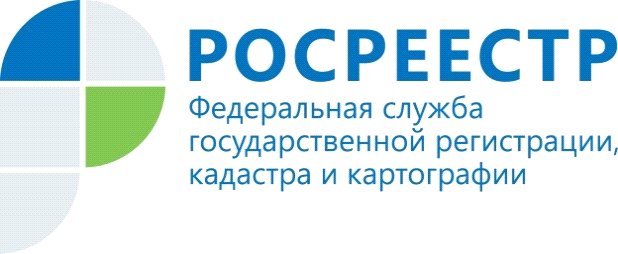 17.09.2018УПРАВЛЕНИЕ РОСРЕЕСТРА ПО МУРМАНСКОЙ ОБЛАСТИ ИНФОРМИРУЕТ«О необходимости согласия третьих лиц на сделку»       Обращаем внимание заявителей на то, что в соответствии  с нормами Семейного кодекса Российской Федерации при отчуждении недвижимого имущества, приобретенного в период брака, требуется нотариальное согласие другого супруга на совершение такой сделки. Федеральным законом №218-ФЗ "О государственной регистрации недвижимости" (далее – Закон о регистрации) предусмотрена возможность регистрации оспоримой сделки с одновременным внесением соответствующих сведений в Единый государственный реестр недвижимости. В случае, если согласие на совершение сделки на регистрацию не представлено, в Едином государственном реестре недвижимости об этом вносится соответствующая запись. Об оспоримости таких сделок следует помнить покупателю.    Если отчуждаемый объект недвижимости обременен ипотекой (залогом недвижимости), то в силу требований Закона о регистрации представление письменного согласия залогодержателя является обязательным, если иное не предусмотрено договором об ипотеке.При государственной регистрации перехода права собственности на такой объект недвижимости запись, содержащаяся в Едином государственном реестре недвижимости о государственной регистрации ипотеки такого объекта недвижимости или такого права, сохраняется.  В случае отсутствия согласия залогодержателя регистрация перехода права будет приостановлена. Следует помнить и том, что в договоре, являющемся основанием для регистрации прав, должны быть отражены сведения об имеющихся ограничениях прав сторон договора, в том числе об ипотеке. Контакты для СМИ: Микитюк Светлана Ивановна,тел. (81533) 9-72-80, факс (81533) 9-51-07, e-mail: kandalaksha@r51.rosreestr.ruПросим об опубликовании  данной информации уведомить по электронной почте: 51_upr@rosreestr.ru